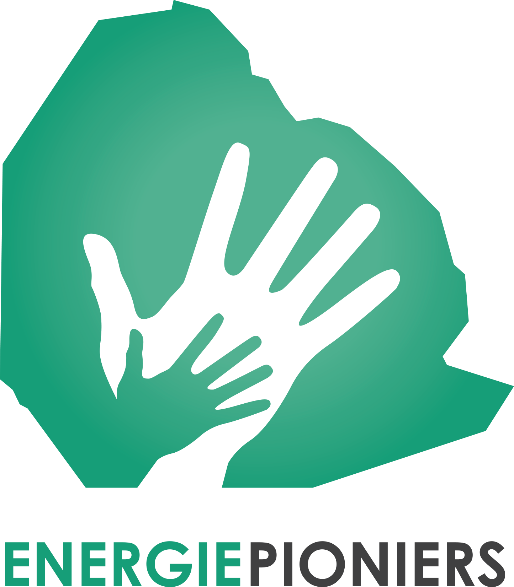 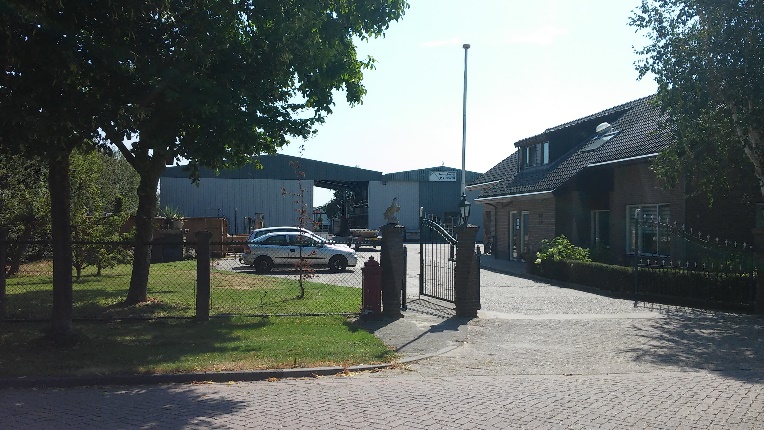 VAN DE POLDER, DOOR DE POLDER, VOOR DE POLDER